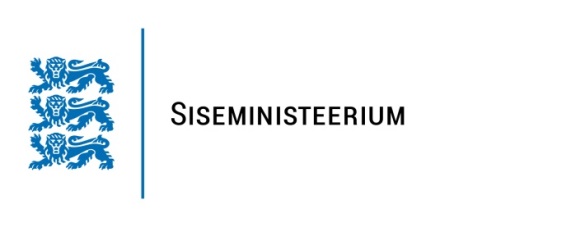 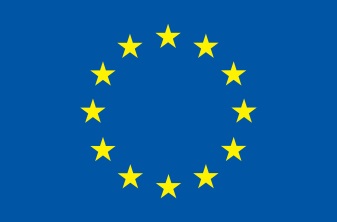 Sisejulgeolekufondi politseikoostöö, kuritegevuse tõkestamise ja selle vastu võitlemise ning kriisiohje rahastamisvahendist toetatud projektidProjekti tunnus ja pealkiri:ISFP-1 „Uue välipolitsei arvutitöökoha loomine“Toetuse saaja:Siseministeeriumi infotehnoloogia- ja arenduskeskusToimumise aeg:13.04.2015–31.12.2015Projekti maksumus:90 000 eurotsh ISF toetus (75%)67 500 eurotsh riiklik kaasfinantseering22 500 eurotMitme-etapilise projekti lõppeesmärgiks on luua tänase e-politsei lahenduse asemele kaasaegne, mobiilne, kasutajasõbralik ja jätkusuutlik IKT-lahendus (välipolitsei arvutitöökoht). Arendustegevused on projektis planeeritud läbi viia mitmes järjestikuses etapis.Esimese projektiga realiseeriti ja piloteeriti kaks PPA-le esmavajalikku veebiteenust (mobiilsed infopäringud ja kaardilahendus politseisõidukite asukohtade positsioneerimiseks) ning soetati töökohta toetav riistvaralahendus (10 komplekti).Mitme-etapilise projekti lõppeesmärgiks on luua tänase e-politsei lahenduse asemele kaasaegne, mobiilne, kasutajasõbralik ja jätkusuutlik IKT-lahendus (välipolitsei arvutitöökoht). Arendustegevused on projektis planeeritud läbi viia mitmes järjestikuses etapis.Esimese projektiga realiseeriti ja piloteeriti kaks PPA-le esmavajalikku veebiteenust (mobiilsed infopäringud ja kaardilahendus politseisõidukite asukohtade positsioneerimiseks) ning soetati töökohta toetav riistvaralahendus (10 komplekti).Projekti tunnus ja pealkiri:ISFP-2 „Mobiilse numbrituvastuse ja väikeröntgenite soetus“Toetuse saaja:Maksu- ja TolliametToimumise aeg:01.05.2015–31.03.2016Projekti maksumus:135 115,20 eurotsh ISF toetus (75%)101 336,40 eurotsh riiklik kaasfinantseering33 778,80 eurotProjekti eesmärk oli kuritegevuse ennetamine tollipiiril kontrolli teostamise kaudu. Soetati täiendavad mobiilsed automaatsed numbrituvastussüsteemid ning röntgenseadmed tollipiiri kontrollimiseks.Projekti eesmärk oli kuritegevuse ennetamine tollipiiril kontrolli teostamise kaudu. Soetati täiendavad mobiilsed automaatsed numbrituvastussüsteemid ning röntgenseadmed tollipiiri kontrollimiseks.Projekti tunnus ja pealkiri:ISFP-3 „Rasked pommiülikonnad“Toetuse saaja:PäästeametToimumise aeg:01.01.2015–30.04.2016Projekti maksumus:428 127,91 eurotsh ISF toetus (75%)321 095,93 eurotsh riiklik kaasfinantseering107 031,98 eurotProjekti eesmärk oli demineerimiskeskuse võimekuse tõstmine. Aegunud pommiülikonnad asendati uutega.Projekti eesmärk oli demineerimiskeskuse võimekuse tõstmine. Aegunud pommiülikonnad asendati uutega.Projekti tunnus ja pealkiri:ISFP-4 „Väiksed pommirobotid“Toetuse saaja:PäästeametToimumise aeg:01.01.2015–30.04.2016Projekti maksumus:291 872,09 eurotsh ISF toetus (75%)218 904,07 eurotsh riiklik kaasfinantseering72 968,02 eurotProjekti eesmärk oli demineerimiskeskuse võimekuse tõstmine. Soetati väikesed pommirobotid raskesti ligipääsetavates ja kitsastes kohtades asuvate pommide uurimiseks ja kõrvaldamiseks ning saastatud alal CBRN (keemiliste, bioloogiliste, radioloogiliste ja tuumaainete) alaste tööde tegemiseks.Projekti eesmärk oli demineerimiskeskuse võimekuse tõstmine. Soetati väikesed pommirobotid raskesti ligipääsetavates ja kitsastes kohtades asuvate pommide uurimiseks ja kõrvaldamiseks ning saastatud alal CBRN (keemiliste, bioloogiliste, radioloogiliste ja tuumaainete) alaste tööde tegemiseks.Projekti tunnus ja pealkiri:ISFP-5 „Narkoanalüsaatorite soetamine“Toetuse saaja:Politsei- ja PiirivalveametToimumise aeg:31.05.2015–31.12.2016Projekti maksumus:0 eurotsh ISF toetus (75%)0 eurotsh riiklik kaasfinantseering0 eurotProjekt tühistatiProjekt tühistatiProjekti tunnus ja pealkiri:ISFP-6 „Narkotester“Toetuse saaja:Politsei- ja PiirivalveametToimumise aeg:01.06.2015–30.11.2016Projekti maksumus:129 998,70 eurotsh ISF toetus (75%)97 499,02 eurotsh riiklik kaasfinantseering32 499,68 eurotViidi läbi Tallinna Tehnikaülikooli kaasabil tõendusliku narkomeetri väljatöötamise võimalikkuse eeluuring. Loodi prototüüp, millega on võimalik tuvastada narkoaine tarvitamise tunnused ainete lõikes ilma laboratoorse järelkontrollita.Viidi läbi Tallinna Tehnikaülikooli kaasabil tõendusliku narkomeetri väljatöötamise võimalikkuse eeluuring. Loodi prototüüp, millega on võimalik tuvastada narkoaine tarvitamise tunnused ainete lõikes ilma laboratoorse järelkontrollita.Projekti tunnus ja pealkiri:ISFP-7 „Haldussuutlikkuse tõstmine narkosüütegude menetlemises“Toetuse saaja:Politsei- ja PiirivalveametToimumise aeg:01.09.2015–30.11.2016Projekti maksumus:105 442,51 eurotsh ISF toetus (75%)79 081,88 eurotsh riiklik kaasfinantseering26 360,63 eurotProjekti raames korraldati narkokuritegusid menetlevatele ametnikele ning Sisekaitseakadeemia õppejõududele täienduskoolitusi narkokuritegude spetsiifilistest harudest ja meetoditest.Projekti raames korraldati narkokuritegusid menetlevatele ametnikele ning Sisekaitseakadeemia õppejõududele täienduskoolitusi narkokuritegude spetsiifilistest harudest ja meetoditest.Projekti tunnus ja pealkiri:ISFP-8 „Digitaaltõendite käitlemise võimekuse tõstmine“Toetuse saaja:Politsei- ja PiirivalveametToimumise aeg:01.07.2015–31.03.2017Projekti maksumus:332 521,77 eurotsh ISF toetus (75%)249 391,33 eurotsh riiklik kaasfinantseering83 130,44 eurotProjekti raames soetati vajalikku tarkvara ning korraldati ametnike koolitusi, mille tulemusel paraneb ja kiireneb kriminaalasjades digitaaltõendite käitlemine. Projekti raames soetati vajalikku tarkvara ning korraldati ametnike koolitusi, mille tulemusel paraneb ja kiireneb kriminaalasjades digitaaltõendite käitlemine. Projekti tunnus ja pealkiri:ISFP-9 „Sõidukid raske ja varjatud kuritegevuse vastu võitlemiseks“Toetuse saaja:Politsei- ja PiirivalveametToimumise aeg:01.07.2015–30.06.2020Eelarve:478 000 eurotsh ISF toetus (75%)358 500 eurotsh riiklik kaasfinantseering119 500 eurotProjekti eesmärk on Politsei- ja Piirivalveameti raske ja varjatud kuritegevuse vastase võitlusega seotud maismaasõidukite pargi kaasajastamine ja jätkusuutlikkuse tõstmine arvestades valdkonna konkreetsete tööülesannete eripärast tingitud vajadusi.Projekti eesmärk on Politsei- ja Piirivalveameti raske ja varjatud kuritegevuse vastase võitlusega seotud maismaasõidukite pargi kaasajastamine ja jätkusuutlikkuse tõstmine arvestades valdkonna konkreetsete tööülesannete eripärast tingitud vajadusi.Projekti tunnus ja pealkiri:ISFP-10 „Terminalseadme asukoha tuvastamine ja jälitusvõimekuse parandamine Telekomis“Toetuse saaja:Politsei- ja PiirivalveametToimumise aeg:20.04.2015–30.06.2017Projekti maksumus:1 982 667 eurotsh ISF toetus (75%)1 487 000 eurotsh riiklik kaasfinantseering495 667 eurotProjekti eesmärk oli parandada mobiilsideoperaatorite võrgus oleva terminalseadme asukoha täpsust julgeolekuasutuste ning Häirekeskuse jaoks. Seeläbi tõuseb info kvaliteet ja väheneb abivajajani jõudmise aeg.Projekti eesmärk oli parandada mobiilsideoperaatorite võrgus oleva terminalseadme asukoha täpsust julgeolekuasutuste ning Häirekeskuse jaoks. Seeläbi tõuseb info kvaliteet ja väheneb abivajajani jõudmise aeg.Projekti tunnus ja pealkiri:ISFP-11 „Kriminaalluure võimekuse tõstmine“Toetuse saaja:Politsei- ja PiirivalveametToimumise aeg:09.12.2014–31.12.2017Projekti maksumus:348 894,40 eurotsh ISF toetus (75%)261 670,80 eurotsh riiklik kaasfinantseering87 223,60 eurotProjekti eesmärk oli kriminaalluure võimekuse tõstmine valdkondlike koolituste, jätkusuutliku koolitussüsteemi loomise, parima praktika tundmaõppimise ning kriminaalpolitsei tööks vajaliku IT-lahenduse loomise abil.Projekti eesmärk oli kriminaalluure võimekuse tõstmine valdkondlike koolituste, jätkusuutliku koolitussüsteemi loomise, parima praktika tundmaõppimise ning kriminaalpolitsei tööks vajaliku IT-lahenduse loomise abil.Projekti tunnus ja pealkiri:ISFP-12 „CBRNi võimekuse tõstmine“Toetuse saaja:KaitsepolitseiametToimumise aeg:24.04.2015–30.04.2017Projekti maksumus:160 000 eurotsh ISF toetus (75%)120 000 eurotsh riiklik kaasfinantseering40 000 eurotProjekti eesmärk oli tõsta CBRN (keemiliste, bioloogiliste, radioloogiliste ja tuumaainete) ründeainete tuvastamise võimekust ning sündmustele reageerijate elu ja tervise kaitset (soetati vajaminevat varustust CBRN valdkonnas).Projekti eesmärk oli tõsta CBRN (keemiliste, bioloogiliste, radioloogiliste ja tuumaainete) ründeainete tuvastamise võimekust ning sündmustele reageerijate elu ja tervise kaitset (soetati vajaminevat varustust CBRN valdkonnas).Projekti tunnus ja pealkiri:ISFP-13 „CBRNi andmebaaside ja litsentside uuendamine“Toetuse saaja:KaitsepolitseiametToimumise aeg:24.04.2015–31.07.2016Projekti maksumus:21 500,40 eurotsh ISF toetus (75%)16 125,30 eurotsh riiklik kaasfinantseering5 375,10 eurotProjekti raames uuendati CBRN (keemiliste, bioloogiliste, radioloogiliste ja tuumaainete) seadmete andmebaase ning soetati raamatukogu.Projekti raames uuendati CBRN (keemiliste, bioloogiliste, radioloogiliste ja tuumaainete) seadmete andmebaase ning soetati raamatukogu.Projekti tunnus ja pealkiri:ISFP-14 „CBRNi koostööprojektides osalemine ning koolituste läbiviimine“Toetuse saaja:KaitsepolitseiametToimumise aeg:01.10.2015–30.09.2020Eelarve:250 000 eurotsh ISF toetus (75%)187 500 eurotsh riiklik kaasfinantseering62 500 eurotProjekti raames korraldatakse valdkondlikke koolitajalt-koolitajale koolitusi ning nii teoreetilisi kui praktilisi üle-Eestilisi koolitusi koostöös partneritega.Projekti raames korraldatakse valdkondlikke koolitajalt-koolitajale koolitusi ning nii teoreetilisi kui praktilisi üle-Eestilisi koolitusi koostöös partneritega.Projekti tunnus ja pealkiri:ISFP-16 „Kuritegevuse tõkestamine läbi inimkaubanduse ennetamise“Toetuse saaja:JustiitsministeeriumToimumise aeg:01.11.2015–30.06.2017Projekti maksumus:84 839,47 eurotsh ISF toetus (75%)63 629,60 eurotsh riiklik kaasfinantseering21 209,87 eurotProjekti raames viidi läbi ennetustegevusi elanikkonna teadlikkuse tõstmiseks inimkaubanduse erinevatest vormidest, nende hoiakute kujundamiseks ja kannatanutele mõeldud teenuste juurde suunamiseks läbi eri kanalite (veebikeskkond, tänavareklaam, reklaamklipid avalikes kohtades, sh ühistranspordis).Projekti raames viidi läbi ennetustegevusi elanikkonna teadlikkuse tõstmiseks inimkaubanduse erinevatest vormidest, nende hoiakute kujundamiseks ja kannatanutele mõeldud teenuste juurde suunamiseks läbi eri kanalite (veebikeskkond, tänavareklaam, reklaamklipid avalikes kohtades, sh ühistranspordis).Projekti tunnus ja pealkiri:ISFP-17 „Demineerimistööde infosüsteemi DEMIS arendamine“Toetuse saaja:Siseministeeriumi infotehnoloogia- ja arenduskeskusToimumise aeg:01.04.2016–31.12.2017Projekti maksumus:105 792 eurotsh ISF toetus (75%)79 344 eurotsh riiklik kaasfinantseering26 448 eurotProjekti raames arendati välja ja juurutati demineerimistööde infosüsteemi DEMIS tarkvara. Projekti tulemina on demineerimiskeskuse töö tõhusam tänu kvaliteetsemale info haldamise, otsingu ja analüüsimise võimekusele. Seeläbi paraneb demineerimiskeskuse väljakutsete, väljasõitude, leidude ja tööde andmestiku kvaliteet ja detailsus.Projekti raames arendati välja ja juurutati demineerimistööde infosüsteemi DEMIS tarkvara. Projekti tulemina on demineerimiskeskuse töö tõhusam tänu kvaliteetsemale info haldamise, otsingu ja analüüsimise võimekusele. Seeläbi paraneb demineerimiskeskuse väljakutsete, väljasõitude, leidude ja tööde andmestiku kvaliteet ja detailsus.Projekti tunnus ja pealkiri:ISFP-18 „Päästeameti ja Häirekeskuse valdkonna andmelao infosüsteemi väljaarendamine“Toetuse saaja:Siseministeeriumi infotehnoloogia- ja arenduskeskusToimumise aeg:01.02.2016–31.03.2018Projekti maksumus:295 788,6 eurotsh ISF toetus (75%)221 841,45 eurotsh riiklik kaasfinantseering73 947,15 eurotProjekti eesmärk oli juurutada Päästeametis ja Häirekeskuses tänapäeva vajadustele vastav, operatiivselt kasutatav ning arendatav andmeladu-infosüsteem. Projekti tulemusena paraneb nimetatud asutuste analüüsivõimekus ja kiirenevad analüüsiprotsessid, mis võimaldab paremat ressursiplaneerimist ning täpsemat riski- ja ohuhinnangute prognoosimist.Projekti eesmärk oli juurutada Päästeametis ja Häirekeskuses tänapäeva vajadustele vastav, operatiivselt kasutatav ning arendatav andmeladu-infosüsteem. Projekti tulemusena paraneb nimetatud asutuste analüüsivõimekus ja kiirenevad analüüsiprotsessid, mis võimaldab paremat ressursiplaneerimist ning täpsemat riski- ja ohuhinnangute prognoosimist.Projekti tunnus ja pealkiri:ISFP-19 „Keelekoolitus julgeolekuasutuse ametnikele“Toetuse saaja:KaitsepolitseiametToimumise aeg:01.07.2016–30.06.2022Eelarve:124 405 eurotsh ISF toetus (75%)93 303,75 eurotsh riiklik kaasfinantseering31 101,25 eurotProjekti eesmärk on keeleõppe kaudu parandada Kaitsepolitseiameti võimekust ennetada võimalikke ohte riigi julgeolekule.Projekti eesmärk on keeleõppe kaudu parandada Kaitsepolitseiameti võimekust ennetada võimalikke ohte riigi julgeolekule.Projekti tunnus ja pealkiri:ISFP-20 „Turvaseire süsteemi prototüüp elutähtsa teenuse osutajate arvutivõrkudest küberrünnete ja pahavara avastamiseks“Toetuse saaja:Riigi Infosüsteemi AmetToimumise aeg:01.01.2017–31.12.2018Projekti maksumus:615 590,88 eurotsh ISF toetus (75%)461 693,16 eurotsh riiklik kaasfinantseering15 3897,72 eurotProjekti eesmärk oli elutähtsa teenuse osutajate (ETO) kriitilistes infosüsteemides küberrünnete ning pahavara tuvastamise ja analüüsi võimekuse loomine. Projekti raames sõlmiti koostöölepingud 9 ETO-ga ning tekkis võimekus avastada nende ETO-de võrkudes intsidente enne kahjuliku tagajärje saabumist. Projekti eesmärk oli elutähtsa teenuse osutajate (ETO) kriitilistes infosüsteemides küberrünnete ning pahavara tuvastamise ja analüüsi võimekuse loomine. Projekti raames sõlmiti koostöölepingud 9 ETO-ga ning tekkis võimekus avastada nende ETO-de võrkudes intsidente enne kahjuliku tagajärje saabumist. Projekti tunnus ja pealkiri:ISFP-21 „Uue välipolitsei arvutitöökoha loomine ja juurutamine PPA-s (III etapp)“Toetuse saaja:Siseministeeriumi infotehnoloogia- ja arenduskeskusToimumise aeg:01.12.2016–31.01.2018Projekti maksumus:1 792 319,49 eurotsh ISF toetus (75%)1 344 239,62 eurotsh riiklik kaasfinantseering448 079,87 eurotMitme-etapilise projekti lõppeesmärgiks oli luua tänase e-politsei lahenduse asemele kaasaegne, mobiilne, kasutajasõbralik ja jätkusuutlik IKT-lahendus (välipolitsei arvutitöökoht). Arendustegevused viidi läbi mitmes järjestikuses etapis.2015. a lõpus alustatud projektide kolmanda etapi lõpuks vahetati välja kõik korrakaitselises patrulltegevuses kasutatavad amortiseerunud e-politsei seadmed. Kvaliteetse IKT-tugiteenuse tagamiseks soetati e-politsei töökoha arendus- ja tugimeeskonnale vajalikud töövahendid ja esitlusmonitor. Tarkvara täiendati uute võimalustega (kahepoolne infovahetus Häirekeskusega, automaatkontroll tagaotsitavate tabamiseks, teenistusinfo ja välitöö ülesannete jagamine, häälkäsklused, kaardirakendusele uued infokihid jne.).Kaasaegsel tarkvaraplatvormil baseeruv infosüsteem võimaldab asukohast sõltumatut, mobiilset ja kiiret (ühe lihtpäringu vastus keskmiselt 3 sekundit) ligipääsu politseitöös vajaminevale infole (tagaotsimised, isiku tuvastus, isikuga seotud sõidukid, isikute karistatus, üksuste asukohad jms). Projekti tulemusel püsib väljakutse sündmuskohale reageerimise kiirus stabiilsena (C-17,2/B-20,3), tagatud on politsei andmebaaside suurem töökindlus.Mitme-etapilise projekti lõppeesmärgiks oli luua tänase e-politsei lahenduse asemele kaasaegne, mobiilne, kasutajasõbralik ja jätkusuutlik IKT-lahendus (välipolitsei arvutitöökoht). Arendustegevused viidi läbi mitmes järjestikuses etapis.2015. a lõpus alustatud projektide kolmanda etapi lõpuks vahetati välja kõik korrakaitselises patrulltegevuses kasutatavad amortiseerunud e-politsei seadmed. Kvaliteetse IKT-tugiteenuse tagamiseks soetati e-politsei töökoha arendus- ja tugimeeskonnale vajalikud töövahendid ja esitlusmonitor. Tarkvara täiendati uute võimalustega (kahepoolne infovahetus Häirekeskusega, automaatkontroll tagaotsitavate tabamiseks, teenistusinfo ja välitöö ülesannete jagamine, häälkäsklused, kaardirakendusele uued infokihid jne.).Kaasaegsel tarkvaraplatvormil baseeruv infosüsteem võimaldab asukohast sõltumatut, mobiilset ja kiiret (ühe lihtpäringu vastus keskmiselt 3 sekundit) ligipääsu politseitöös vajaminevale infole (tagaotsimised, isiku tuvastus, isikuga seotud sõidukid, isikute karistatus, üksuste asukohad jms). Projekti tulemusel püsib väljakutse sündmuskohale reageerimise kiirus stabiilsena (C-17,2/B-20,3), tagatud on politsei andmebaaside suurem töökindlus.Projekti tunnus ja pealkiri:ISFP-22 „Korruptsiooni ennetamiseks ja kuritegude tuvastamiseks vajaliku tarkvaralahenduse soetamine“Toetuse saaja:KaitsepolitseiametToimumise aeg:01.01.2017–01.10.2017Projekti maksumus:80 972,94 eurotsh ISF toetus (75%)60 729,71 eurotsh riiklik kaasfinantseering20 243,23 eurotProjekti eesmärk oli Kaitsepolitseiameti digitaalsete tõendite kogumise ja analüüsimise võimekuse tõstmine kaasaegse erinevatest tarkvaradest koosneva kompaktse lahenduse kaudu. Hangitud tarkvarad ja uuendused muudavad arvutikriminalistika protsesse kiiremaks ja automaatsemaks, mis omakorda aitavad navigeerida suure hulga andmete seas ja kiirendavad andmete leidmist, töötlust, konverteerimist ning analüüsi, mille tulemusena tõuseb kohtukõlbulike tõendite arv ja kvaliteet.Projekti eesmärk oli Kaitsepolitseiameti digitaalsete tõendite kogumise ja analüüsimise võimekuse tõstmine kaasaegse erinevatest tarkvaradest koosneva kompaktse lahenduse kaudu. Hangitud tarkvarad ja uuendused muudavad arvutikriminalistika protsesse kiiremaks ja automaatsemaks, mis omakorda aitavad navigeerida suure hulga andmete seas ja kiirendavad andmete leidmist, töötlust, konverteerimist ning analüüsi, mille tulemusena tõuseb kohtukõlbulike tõendite arv ja kvaliteet.Projekti tunnus ja pealkiri:ISFP-23 „Keemia-, kiirgus- ja plahvatusohu sündmuste lahendamise võimekuse loomine ja parendamine“Toetuse saaja:PäästeametToimumise aeg:01.01.2017–31.05.2021Projekti maksumus:3 420 164 eurotsh ISF toetus (75%)2 565 123 eurotsh riiklik kaasfinantseering855 041 eurotProjekti eesmärk oli erimaterjalide (lõhkematerjal, kemikaalid jms) ohutu käitlemise ja hävitamise tagamine, ühtne hoiustamine, operatiivne valmisolek reageerimiseks ning sündmuste uurimise ja analüüsimise võimekuse loomine. Projekti eesmärk oli erimaterjalide (lõhkematerjal, kemikaalid jms) ohutu käitlemise ja hävitamise tagamine, ühtne hoiustamine, operatiivne valmisolek reageerimiseks ning sündmuste uurimise ja analüüsimise võimekuse loomine. Projekti tunnus ja pealkiri:ISFP-24 „Eesti broneeringuinfosüsteemi loomine ja rakendamine“Toetuse saaja:Siseministeeriumi infotehnoloogia- ja arenduskeskusToimumise aeg:01.01.2017–31.12.2021Eelarve:1 900 541,33 eurotsh ISF toetus (75%)1 425 406 eurotsh riiklik kaasfinantseering475 135,33 eurotProjekti eesmärk on infosüsteemi loomine, mille abil spetsiaalne üksus kogub ja töötleb lennureisijate broneeringuinfot automaatselt eeldefineeritud jälgimisnimekirjade ja riskikriteeriumide alusel. Süsteem võimaldab otsida vastavusi teistest riigisisestest ja rahvusvahelistest andmekogudest, et tuvastada terrori- või teiste raskete kuritegudega seotud isikuid ja käitumismustreid. Projekti eesmärk on infosüsteemi loomine, mille abil spetsiaalne üksus kogub ja töötleb lennureisijate broneeringuinfot automaatselt eeldefineeritud jälgimisnimekirjade ja riskikriteeriumide alusel. Süsteem võimaldab otsida vastavusi teistest riigisisestest ja rahvusvahelistest andmekogudest, et tuvastada terrori- või teiste raskete kuritegudega seotud isikuid ja käitumismustreid. Projekti tunnus ja pealkiri:ISFP-25 „CBRNi võimekuse tõstmine II“Toetuse saaja:KaitsepolitseiametToimumise aeg:20.01.2018 – 31.03.2021Projekti maksumus:143 821,57 eurotsh ISF toetus (75%)107 866,18 eurotsh riiklik kaasfinantseering35 955,39 eurotProjekti eesmärk oli keemiliste ja bioloogiliste ründeainete tuvastamise võimekuse arendamine ning CBRN sündmustele reageerivate ametnike kaitsevõimekuse tõstmine.Projekti eesmärk oli keemiliste ja bioloogiliste ründeainete tuvastamise võimekuse arendamine ning CBRN sündmustele reageerivate ametnike kaitsevõimekuse tõstmine.Projekti tunnus ja pealkiri:ISFP-26 „Teadus- ja arendustöö tõendusliku narkotestri prototüübi II väljatöötamiseks“Toetuse saaja:Politsei- ja PiirivalveametToimumise aeg:01.01.2018 – 29.02.2020Projekti maksumus:379 164 eurotsh ISF toetus (75%)284 373 eurotsh riiklik kaasfinantseering94 791 eurotProjekti eesmärk oli I etapis (projekt ISFP-6) väljatöötatud narkotestri prototüübi edasiarendamine, et saavutada kasutusmugavus, suurem töökindlus ja leida odavam detektori lahendus. Tallinna Tehnikaülikool valideeris väljatöötatud metoodika vastavalt Euroopa Liidu vastava juhendi nõuetele. Projekti tulemusel sai Politsei- ja Piirivalveamet 2 kaasaskantava narkotestri prototüüpi, mis võimaldavad sündmuskohal narkojoovet kvantitatiivselt tuvastada ja tõendada.Projekti eesmärk oli I etapis (projekt ISFP-6) väljatöötatud narkotestri prototüübi edasiarendamine, et saavutada kasutusmugavus, suurem töökindlus ja leida odavam detektori lahendus. Tallinna Tehnikaülikool valideeris väljatöötatud metoodika vastavalt Euroopa Liidu vastava juhendi nõuetele. Projekti tulemusel sai Politsei- ja Piirivalveamet 2 kaasaskantava narkotestri prototüüpi, mis võimaldavad sündmuskohal narkojoovet kvantitatiivselt tuvastada ja tõendada.Projekti tunnus ja pealkiri:ISFP-27 „Uue välipolitsei arvutitöökoha loomine ja juurutamine PPAs (IV etapp)“Toetuse saaja:Siseministeeriumi infotehnoloogia- ja arenduskeskusToimumise aeg:01.02.2018 – 31.01.2019Projekti maksumus:247 670,04 eurotsh ISF toetus (75%)185 752,53 eurotsh riiklik kaasfinantseering61 917,51 eurot2015. aasta lõpus alustatud järjestikuste projektide lõppeesmärk oli etapiliselt vana e-politsei asendada uue tarkvaralahendusega ja kasutusele võtta kaasaegsed töövahendid. IV etapis jätkati tarkvara täiendamist vastavalt kasutajate tagasisidele ning lähtuvalt PPA vajadustest. Samuti kaasajastati veebirakenduse raamistik, tagades seeläbi tarkvara jõudlus ja turvalisus. Loodud infosüsteem võimaldab asukohast sõltumatut, mobiilset ja kiiret ligipääsu politseitöös vajaminevale infole.2015. aasta lõpus alustatud järjestikuste projektide lõppeesmärk oli etapiliselt vana e-politsei asendada uue tarkvaralahendusega ja kasutusele võtta kaasaegsed töövahendid. IV etapis jätkati tarkvara täiendamist vastavalt kasutajate tagasisidele ning lähtuvalt PPA vajadustest. Samuti kaasajastati veebirakenduse raamistik, tagades seeläbi tarkvara jõudlus ja turvalisus. Loodud infosüsteem võimaldab asukohast sõltumatut, mobiilset ja kiiret ligipääsu politseitöös vajaminevale infole.Projekti tunnus ja pealkiri:ISFP-28 „SIS II arendamine politseikoostööalase infovahetuse tõhustamiseks“Toetuse saaja:Siseministeeriumi infotehnoloogia- ja arenduskeskusToimumise aeg:01.08.2018 – 31.05.2021Projekti maksumus:586 939,99 eurotsh ISF toetus (75%)440 204,99 eurotsh riiklik kaasfinantseering146 735 eurotProjekt oli suunatud liikmesriikide politseiasutuste vahelise informatsiooni vahetamise efektiivsuse tõstmisele. Eesmärk on Schengeni infosüsteemi SIS II Eesti osa ehk ESIS2 ja sellega seotud süsteemide funktsionaalsuse ning omavahelise integreerimise täiendamine ja ajakohastamine, andmekvaliteedi parendamine ja väliste infosüsteemidega integratsiooni võimekuse loomine.Projekt oli suunatud liikmesriikide politseiasutuste vahelise informatsiooni vahetamise efektiivsuse tõstmisele. Eesmärk on Schengeni infosüsteemi SIS II Eesti osa ehk ESIS2 ja sellega seotud süsteemide funktsionaalsuse ning omavahelise integreerimise täiendamine ja ajakohastamine, andmekvaliteedi parendamine ja väliste infosüsteemidega integratsiooni võimekuse loomine.Projekti tunnus ja pealkiri:ISFP-29 „Investeeringud töötajate turvalisuse tagamiseks sündmuskohal“Toetuse saaja:KaitsepolitseiametToimumise aeg:01.11.2018 – 01.12.2019Projekti maksumus:49 457,08 eurotsh ISF toetus (75%)37 092,81 eurotsh riiklik kaasfinantseering12 364,27 eurotProjekti raames soetati vajalikke seadmeid töötajate turvalisuse tagamiseks Kaitsepolitseiametile põhimäärusega pandud ülesannete täitmisel. Seeläbi suurenes Kaitsepolitseiameti võimekus ohutumalt reageerida julgeoleku tagamise ning ohtude maandamisega seotud sündmusteleProjekti raames soetati vajalikke seadmeid töötajate turvalisuse tagamiseks Kaitsepolitseiametile põhimäärusega pandud ülesannete täitmisel. Seeläbi suurenes Kaitsepolitseiameti võimekus ohutumalt reageerida julgeoleku tagamise ning ohtude maandamisega seotud sündmusteleProjekti tunnus ja pealkiri:ISFP-30 „Kiirgusohust varajase hoiatamise süsteemi täiustamine“Toetuse saaja:KeskkonnaametToimumise aeg:01.09.2019 – 31.12.2020Eelarve:149 583,60 eurotsh ISF toetus (75%)112 187,70 eurotsh riiklik kaasfinantseering37 395,90 eurotProjekti eesmärgiks oli täiustada kiirgusohust varajase hoiatamise süsteemi. Selleks soetati ioniseeriva kiirguse mõõteseadmeid ja tarkvara mõõteandmete analüüsimiseks. Projekti tulemusena tõusis Keskkonnaameti võimekus tuvastada radioaktiivse saaste esinemist keskkonnas kiirgushädaolukorras või selle ohu korral ning tuvastada pahatahtlikult paigaldatud kiirgusallikaid.Projekti eesmärgiks oli täiustada kiirgusohust varajase hoiatamise süsteemi. Selleks soetati ioniseeriva kiirguse mõõteseadmeid ja tarkvara mõõteandmete analüüsimiseks. Projekti tulemusena tõusis Keskkonnaameti võimekus tuvastada radioaktiivse saaste esinemist keskkonnas kiirgushädaolukorras või selle ohu korral ning tuvastada pahatahtlikult paigaldatud kiirgusallikaid.Projekti tunnus ja pealkiri:ISFP-31 „Terroristliku veebisisu levitamise tõkestamise määruse rakendamise pilootprojekt“ Toetuse saaja:KaitsepolitseiametToimumise aeg:01.01.2020- 01.12.2022Eelarve:168 000 eurotsh ISF toetus (75%)126 000 eurotsh riiklik kaasfinantseering42 000 eurotProjekti sisuks on ettevalmistavad tegevused liikmesriikidele pandud kohustuste täitmiseks määruse nr 2018/0331 rakendamisel.Projekti sisuks on ettevalmistavad tegevused liikmesriikidele pandud kohustuste täitmiseks määruse nr 2018/0331 rakendamisel.Projekti tunnus ja pealkiri:ISFP-32 „Andmeteaduse rakendamise võimekuse tõstmine küberkuritegude vastases võitluses“ Toetuse saaja:Politsei- ja PiirivalveametToimumise aeg:01.06.2020- 31.05.2021Eelarve:81 000 eurotsh ISF toetus (75%)60 750 eurotsh riiklik kaasfinantseering20 250 eurotProjekti eesmärk on tõsta PPA võimekust tõhusamalt hallata ja analüüsida rahvusvahelise koostöö ja kriminaalmenetluse raames kogutud informatsiooni võitluses küberkuritegevusega. Projekti raames soetatakse vajalikud serverid ja võrguseadmed.Projekti eesmärk on tõsta PPA võimekust tõhusamalt hallata ja analüüsida rahvusvahelise koostöö ja kriminaalmenetluse raames kogutud informatsiooni võitluses küberkuritegevusega. Projekti raames soetatakse vajalikud serverid ja võrguseadmed.